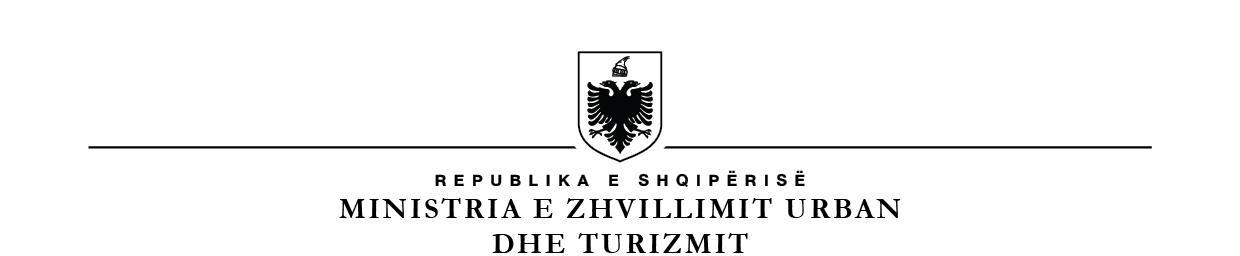 RADIO TELEVIZIONI SHQIPTARDREJTORIA E BURIMEVE NJERËZORENJOFTIM PËR VËND VAKANTRadio Televizioni Shqiptar shpall konkurs për pozicionin “Kameraman i emisoneve në terren” në Sektorin e Operatorëve.Kriteret e përzgjedhjes janë:1. Të jetë njohës i mirë i teknologjisë së kamerave, dhe i përdorimit të tyre dhe në koherencë me teknologjitë e reja.2. Të ketë aftësi kualifikuese profesionale për përdorimin e kameras dhe njohjen e këndeve dhe lëvizjes së kamerës.3. Të jetë sistematik dhe produktiv në punë.4. Të ketë fleksibilitet me oraret.5. Të ketë eksperiencë 5-10 vite në kamera me një numër të konsiderueshëm krijimesh.6. Komunikues7. Bashkëpunues me stafin me të cilin punon.Sa më sipër, të interesuarit duhet të dorëzojnë:Kërkesë me shkrimDiplomën e arsimit (të noterizuar)Fotokopje të dokumentit të identifikimit“Curriculum vitae” (CV) në gjuhën shqipe ku të jetë përfshirë edhe adresa e postës elektronikeÇertifikatë e mbrojtjes së gjuhës së huajFormularin e vetëdeklarimit (FORMULAR VETËDEKLARIMI )Dokumente të tjera plotësuese si: referenca, dëshmi nga punët e mëparshme, çertifikata, etj.Dorëzimi i dokumentacionit të kërkuar mund të bëhet pranë zyrës së Protokollit të RTSH-së në adresën Rruga “Ismail Qemali”, Nr.11, Tiranë ose nëpërmjet postës elektronike në adresën info@rtsh.al, deri në datën 23.02.2022.Bazuar aplikimit tuaj, sqarojmë se vetëm kandidatët të cilët do të plotësojnë kushtet për kualifikim, do të njoftohen për të marr pjesë në intervistë.Njoftimet për kandidatët e kualifikuar, do të bëhen nëpërmjet postës elektronike.